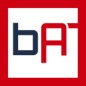 data (giorno, mese e anno in tondo (ad esempio “1° ottobre 2009”), pt 10, colore RGB: 204, 0, 0, allineato a sinistra. Dopo fare, come si nota, 4 invii vuoti, pt 12. N.B.: per vedere invii, spazi e quindi dedurre pt e colore dove non c’è testo visualizzare il “piede di mosca”, cliccando su questo simbolo ¶ nel menù soprastante, prima del titolo 5 invii)Convegno – Ente, luogo e data [tondo, pt 14, colore RGB: 95, 95, 95]Titolo Convegno [in grassetto, pt 22, colore RGB: 204, 0, 0, allineato a sinistra. Dopo inserire un invio vuoto di pt 6] Intervento [corsivo, pt 18, colore RGB: 95, 95, 95; poi inserire uno invio vuoto, pt 10]di Xxxxxxxx (nome e cognome in tondo, pt 16, colore RGB: 204, 0, 0, allineato a sinistra). Dopo fare 1 invio vuoto, pt 12, colore automatico)Tag: #xxxxxxx #xxxxxxxxxxxxx #xxxxxxxx #xxxxxxx (Le parole chiave vanno in corsivo, precedute da # con pt10, poi due invii vuoti pt 12).Articolo (in tondo, pt 12, colore automatico, giustificato).N.B.: non è necessario toccare i numeri di pagina e il sito. Si prega di lasciarli così come sono. Nel caso si sformattino involontariamente fare: allineato a destra per i numeri pagina e allineato a sinistra per il sito, pt 10, colore RGB: 119, 119, 119. Dividere il testo in brevi paragrafi con attacco in grassetto.Xxxxxxxxxxxxxxxxxxxxxxxxxxxxxxxxx xxxxxxxxxxxxxxxx xxxxxxxxxxx xxxxxxxxxxxxx Xxxxxxxxxxxxxxxxxxxxxxxxxxxxxxxxxxxxxxxxxxxxxxx xxxxxxxxxxxxxxxx xxxxxxxxxxx. Firma [in corsivo grassetto, pt 10, allineata a destra] Qualifica [in tondo, pt 10, allineata a destra; dopo inserire 4 invii vuoti, pt 12, allineato a sinistra e mettere, se serve, un’eventuale nota con asterisco in base alle seguenti necessità: 1) se l’articolo è già stato pubblicato altrove; 2) se si vogliono mettere riferimenti a documenti; 3) se si vuole mettere la frase che non impegna l’amministrazione a cui l’Autore appartiene]* Per ulteriori approfondimenti si veda Xxxxxxxxxxxxxxxxxxxxxxxxxxxxxxxxxxx.